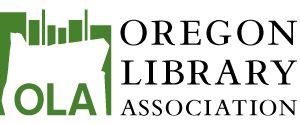 OLA Executive Board Meeting AgendaRiverhouse Bend April 20, 2016Upcoming meetings 

June 3 – Hood River County Library
OLA Board Retreat – Silver Falls State Park, July 25-26 (Mon-Tues)Aug 26 – TBD “Elsa’s Choice”TimeAgenda ItemLeaderBefore the meetingExpected Actions 2:00-2:05Welcome housekeepingCorry2:05-2:10Changes to the agendaCorry2:10-2:20IntroductionsEveryone2:20-2:25Approval of February minutes McGeeRead minutes(link)Vote2:25-2:35Treasurers reportLind2:35-2:45Association ReportRobertsListen2:45-2:50Nominating committeeWatkins2:50-2:55Honors, Awards, Scholarships Committee – 2016Award RecipientsCorry2:55-3:00Ola conference 2016Sjoblom3:00-3:05Ola conference 2017Loftis3:05-3:20State Librarian ReportDahlgreenListen 3:20-3:25Open forumCorry3:25-3:30Resume projectLumpkin and FarkasApprove3:30Break3:40Strategic PlanningCraig and Holly from CoraggioUpdate, 4:10Special Committee on Strategic PlanningCorry/ Loftis  et al.Update, Discuss4:25Business meeting logisticsCorry4:30Whatever else comes up as it always doesAllSometime between 4:30 and 5AdjournRelief